Муниципальное бюджетное общеобразовательное учреждение средняя общеобразовательная школа № 12 имени С. Н. Кравцовастаницы Ленинградскоймуниципального образования  Ленинградский район353740, Краснодарский край, Ленинградский район, станица Ленинградская, ул. Шевченко, 42Тел.: 8 (86145) 3-82-78 – директор/факс;8 (86145) 3-61-34 – секретарь/факс;E-mail: school12@len.kubannet.ruСайт: http://parnisha-com.ucoz.ruКонкурс «РАЗГОВОР О ПРАВИЛЬНОМ ПИТАНИИ»НОМИНАЦИЯ ДЕТСКИЙ ПРОЕКТ«СОСТАВЛЯЕМ КУЛИНАРНУЮ ЭНЦИКЛОПЕДИЮ»РЕГИОНАЛЬНОЕ БЛЮДО«КУБАНСКИЕ ПАМПУШКИ С ЧЕСНОКОМ»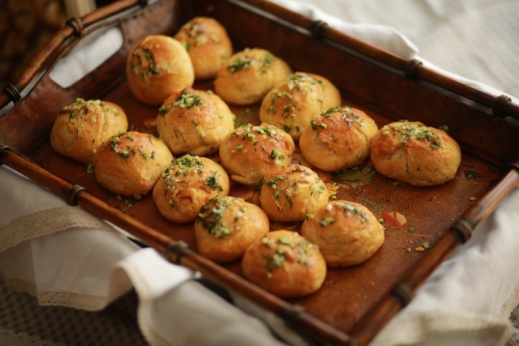 Автор : Дежина Елизавета Алексеевна, учащаяся 1 А класса МБОУ СОШ №12 руководитель Бочка И. А., учитель начальных классов.Читая кубанскую сказку я встретила новое слово: «ПАМПУШКИ» мне стало интересно, что оно обозначает. В википедии я узнала, что это выпечка схожая с пышками или оладьями, но пампушки выпекаются в духовке. Бабушка рассказала, что пампушки с чесноком, это традиционное кубанское блюдо. В библиотеке я выяснила (фотоприложение 1), что пампушки на Кубани появились с момента переселения украинцев, так как это издревле было украинским блюдом. С самых первых годов освоения Кубани сюда приезжали люди со всех концов России и Украины. Казаки - народ суровый и серьезный. Кубанская хозяюшка вовсю старалась угодить своему хозяину. Самые вкусные и простые блюда из всех национальных кухонь ложились в основу кубанского обеда. Кроме того, казаки были очень религиозны и около двухсот дней в году соблюдали пост - отсюда и такое разнообразие постных блюд в кубанской кухне.Казачья кухня в мирное время мало отличалась от кухни крестьянской или мещанской. И смешение национальных кухонь дало много необычных и интересных блюд на кубанском столе. А щедрая и благодатная кубанская земля всегда досыта кормила своих жителей.	У прабабушки я узнала 2 рецепта кубанский пампушек. Один из сдобного теста, а другой из постного.Рецепт «Кубанских пампушек из сдобного теста»Соус для смазкиРецепт «Кубанских пампушек из постного теста»Соус для смазкиСпособ приготовления:В первую очередь мы приготовили тесто(фотоприложение 2). Для этого смешали молоко, если рецепт постных пампушек, то воду комнатной температуры смешали с маслом (сливочным или растительным), добавили соль, сахар, дрожи и в последнюю очередь муку. Оставили на 30 минут подходить. (фотоприложение 3). Затем из теста сформировали шарики величиной с грецкий орех, уложили их на притивень и дали время расстояться (фотоприложение4), когда пампушки подошли мы их смазали яйцом и отправили в духовку на 7-8 минут. (фотоприложение 5)Перед подачей смазали пампушки соусом. Готовые пампушки можно кушать как хлеб. (фотоприложение 6)Так же с молоком, с борщом.  Я свои пампушки принесла одноклассникам, они попробовали и остались очень довольны. (фотоприложение 7) И мы с одноклассниками сочинили смешные частушки про пампушки:Самоваром всех встречам,Всем пампушки испечем,Мы за чаем не скучаем,Говорим о том, о сем.На столе у нас пирог, пышки и пампушки.Мы споем же под чаёкХлебные частушки.Хороши к обеду плюшки,Хлеб, батоны и пампушки.Всех накормит теплый хлеб, Лучше еды в мире нет!ФОТОПРИЛОЖЕНИЕ 1 ПродуктыВес Мука пшеничная, ржаная или кукурузная (на выбор хозяйки)120 грМолоко85 мл.Сахар10гр.Дрожжи 8гр.Масло сливочное 10гр.Яйцо для смазки1 штукаПродуктыВесчеснок5 гр(1 зубок);Масло топленое10 гр.Соль2гр.ПродуктыВес Мука пшеничная, ржаная или кукурузная (на выбор хозяйки)120 грВода85 мл.Сахар10гр.Дрожжи 8гр.Масло растительное 10гр.Яйцо для смазки1 штукаПродуктыВесчеснок5 гр(1 зубок);Масло топленое10 гр.Соль2гр.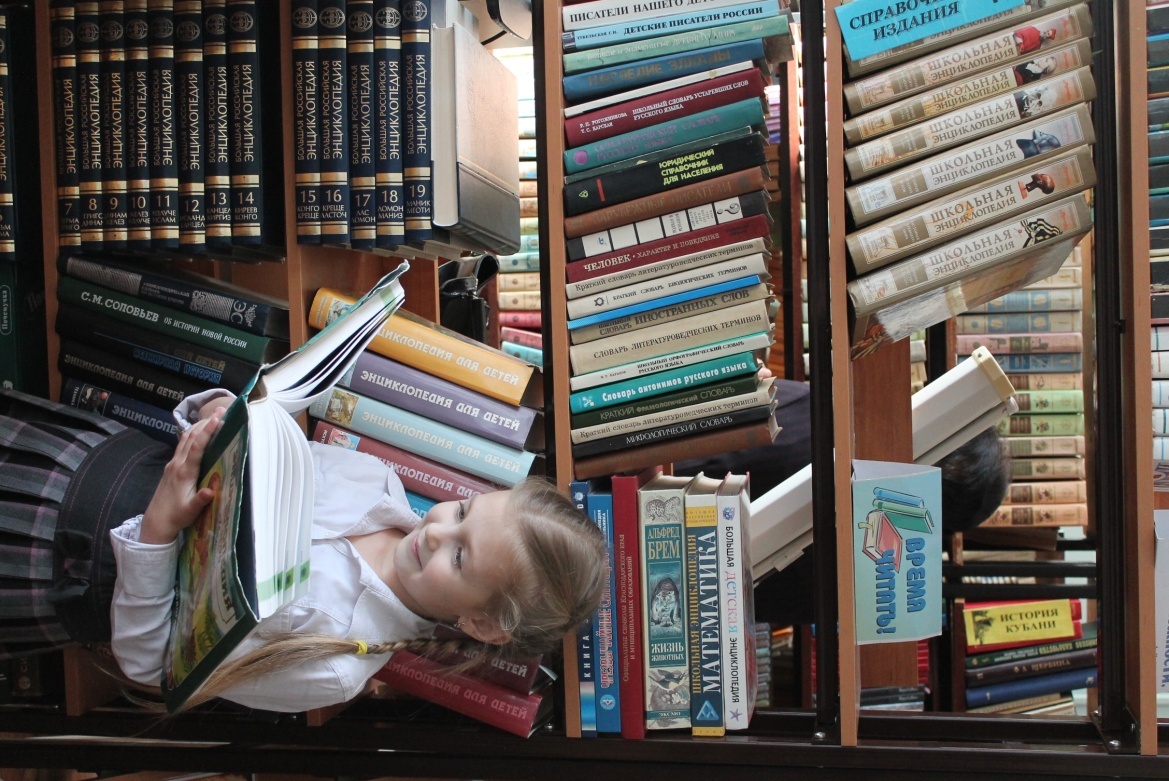 ФОТОПРИЛОЖЕНИЕ 2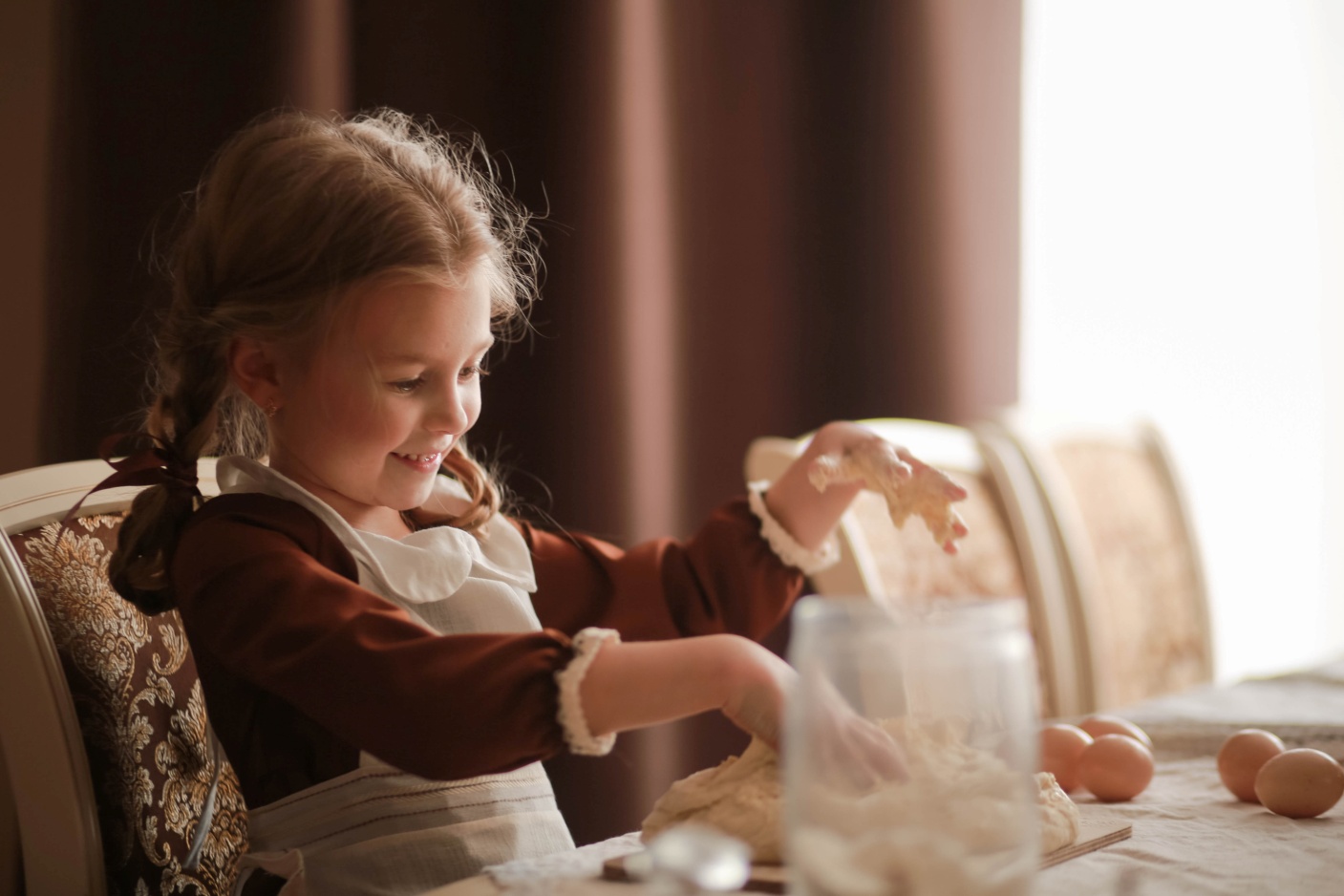 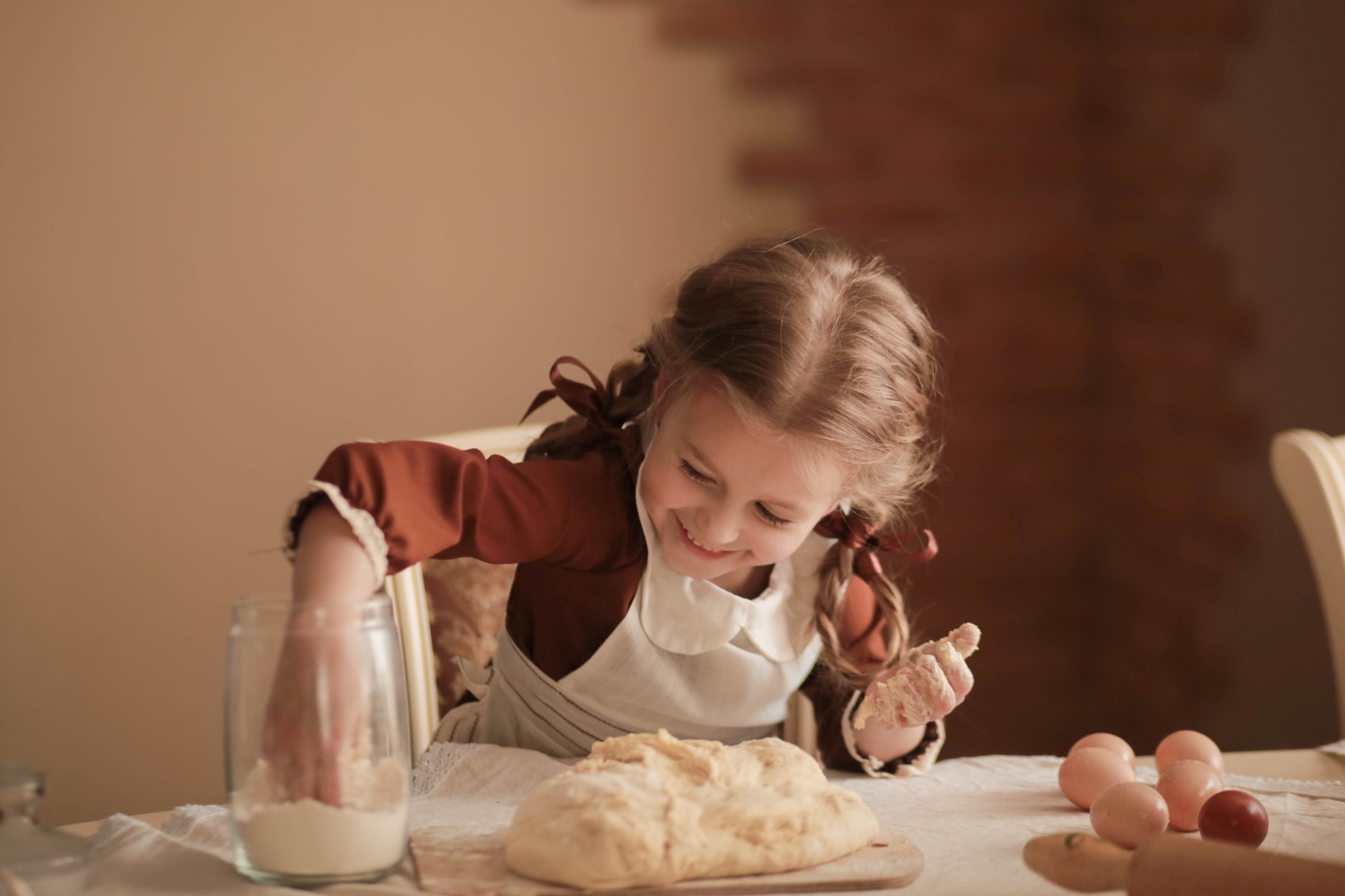 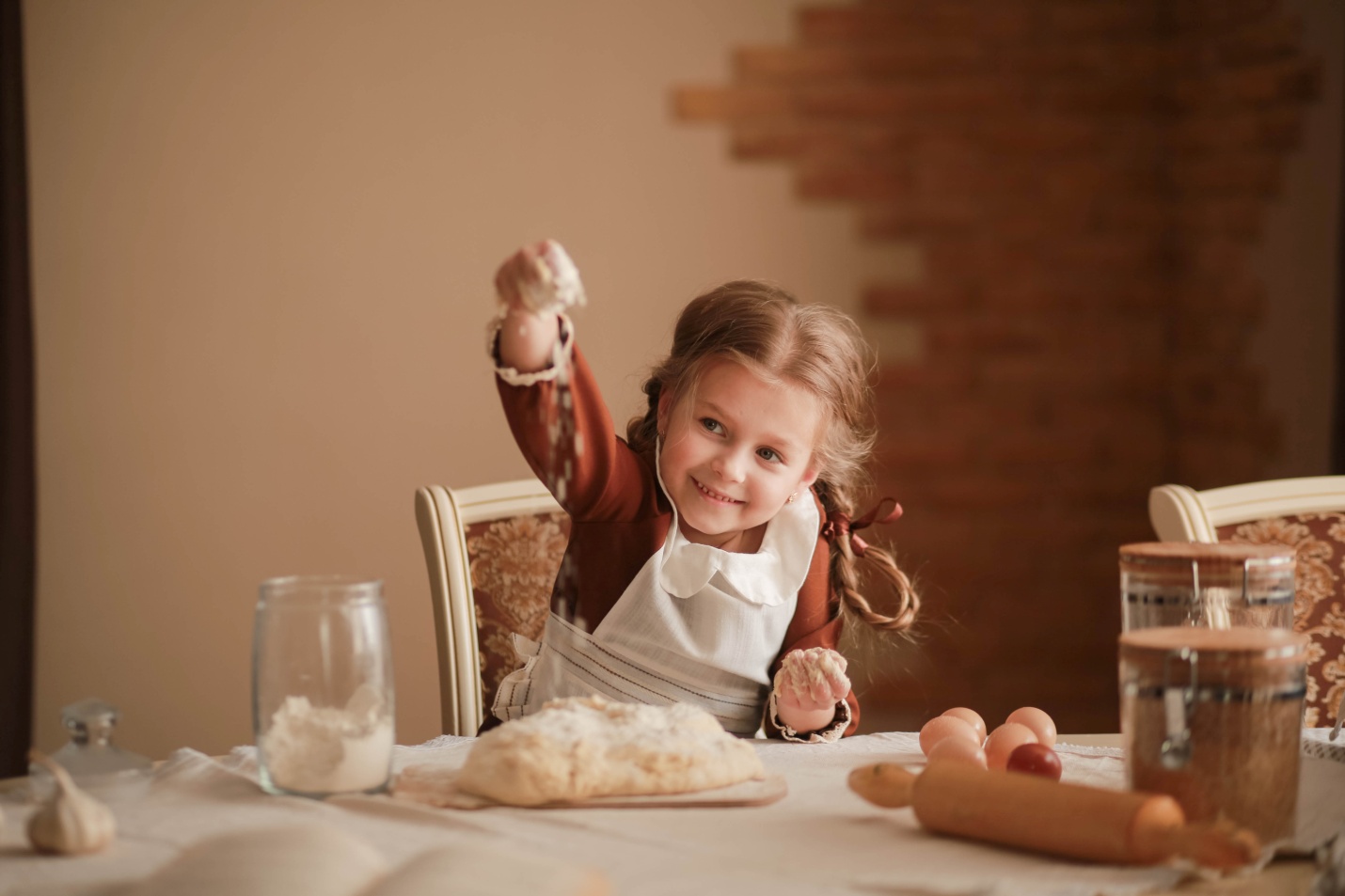 ФОТОПРИЛОЖЕНИЕ 3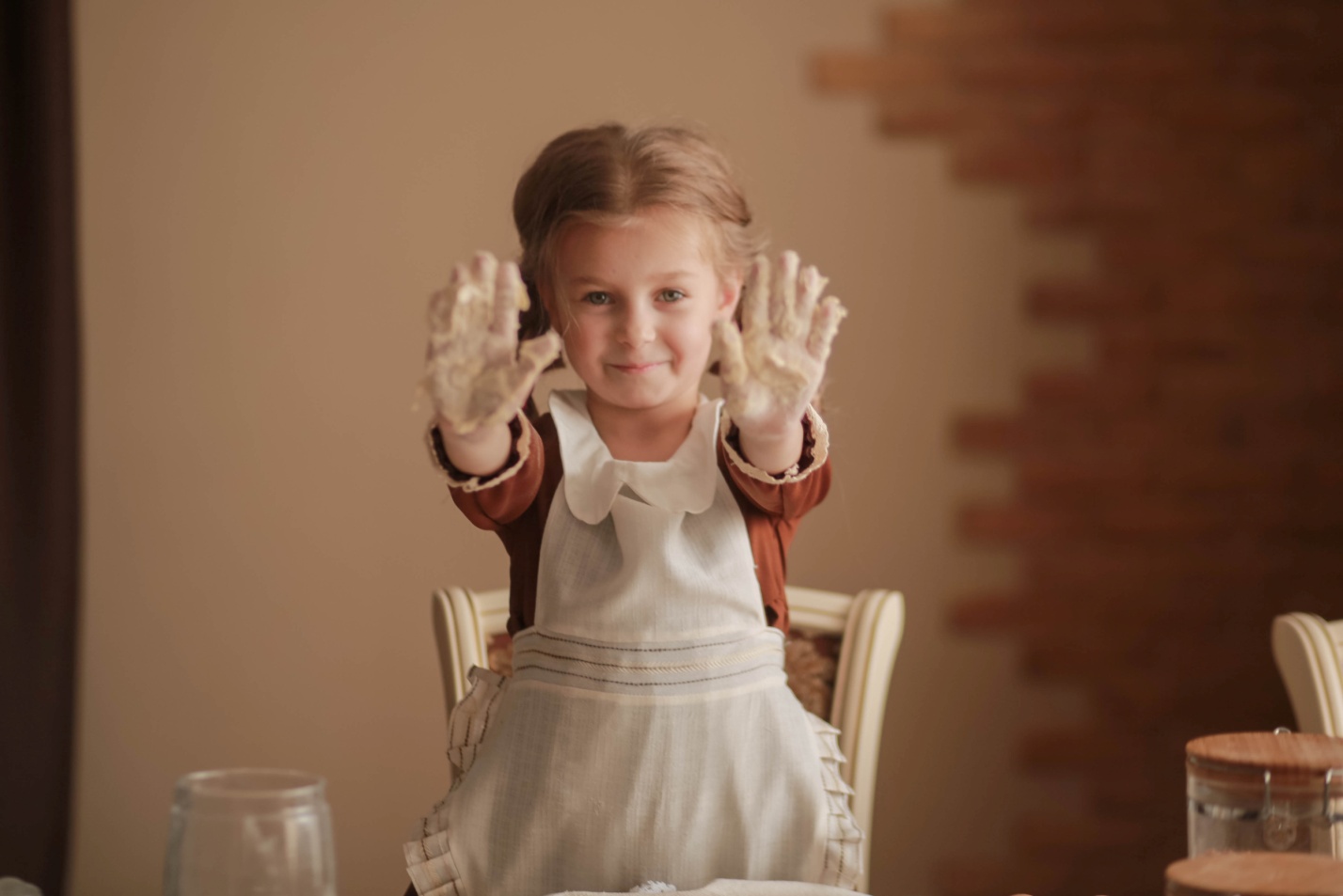 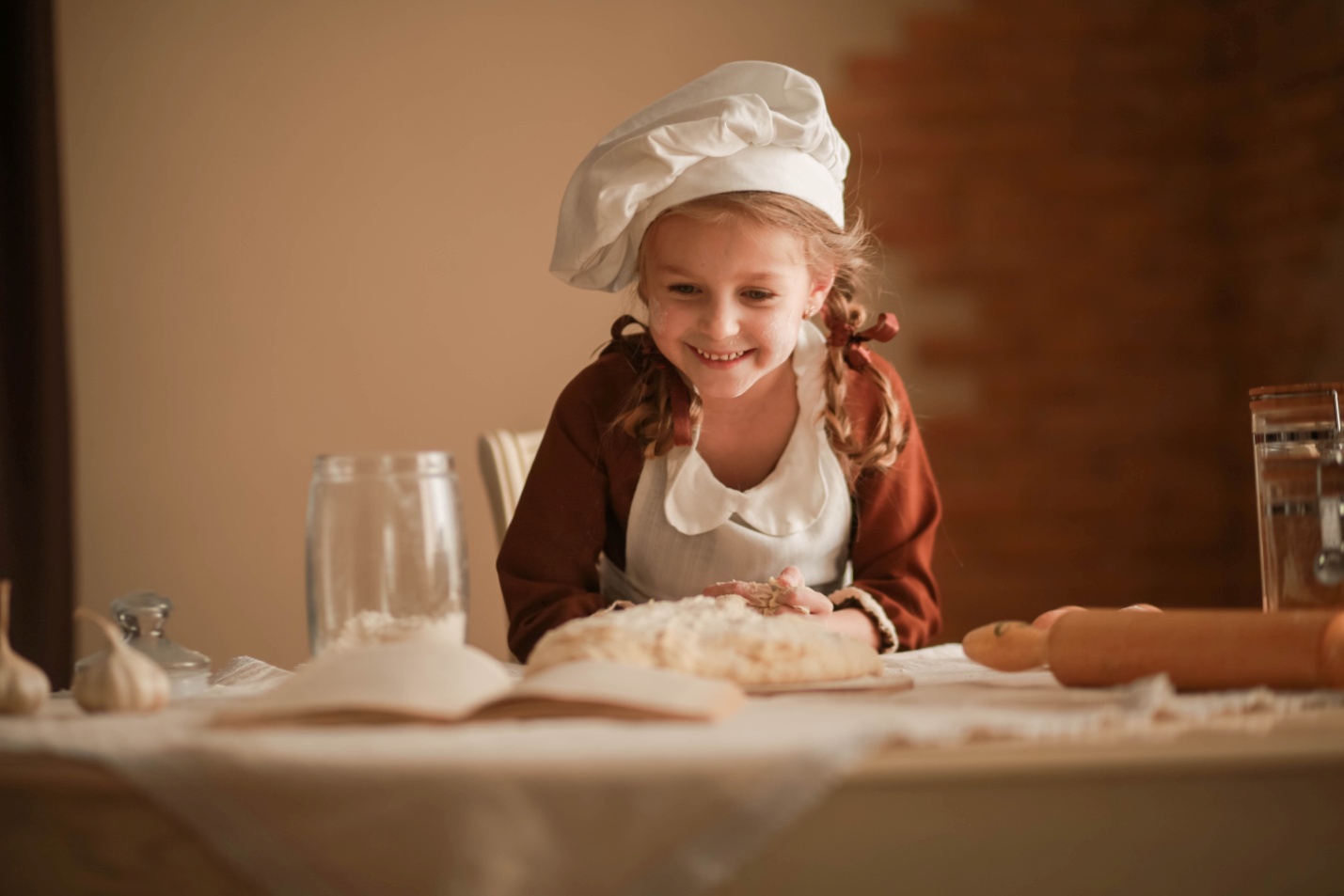 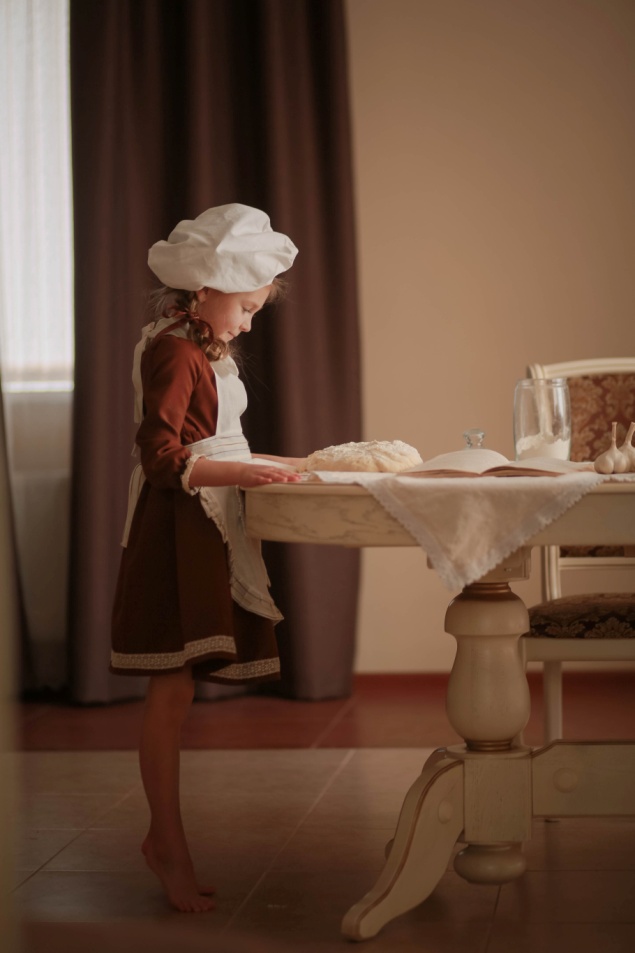 ФОТОПРИЛОЖЕНИЕ 4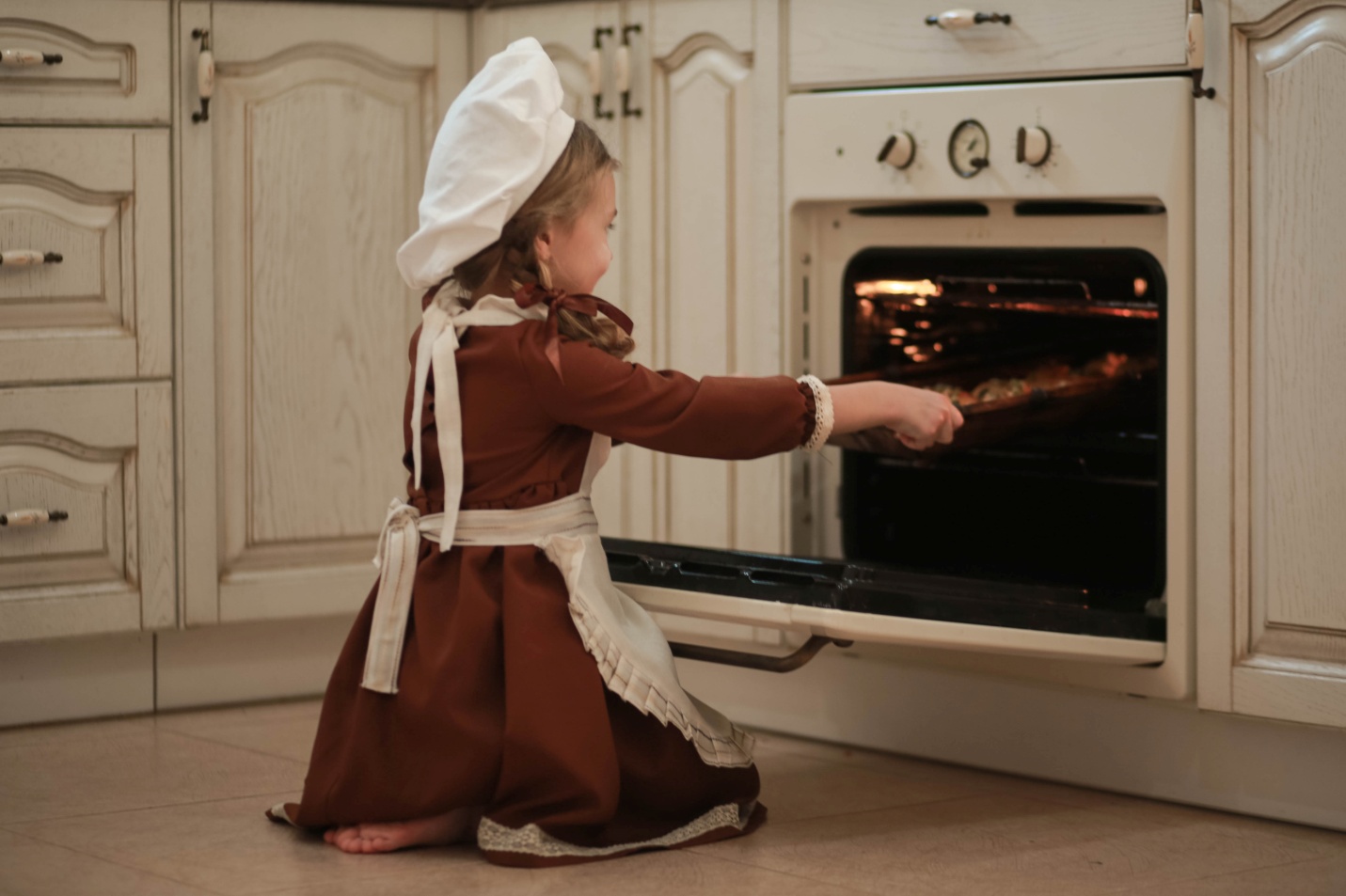 ФОТОПРИЛОЖЕНИЕ 5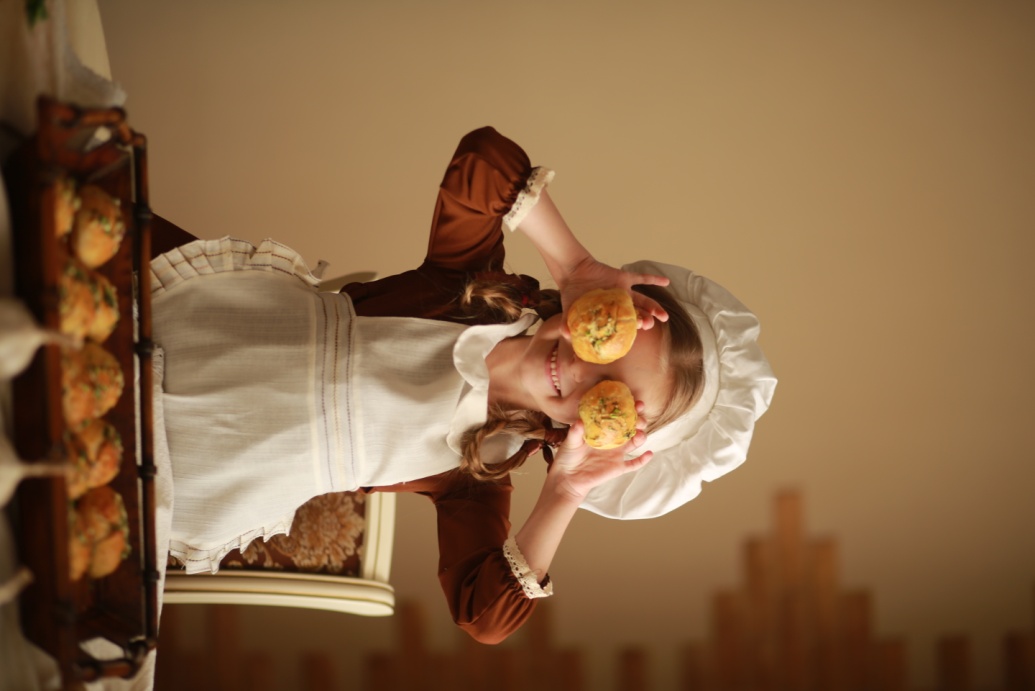 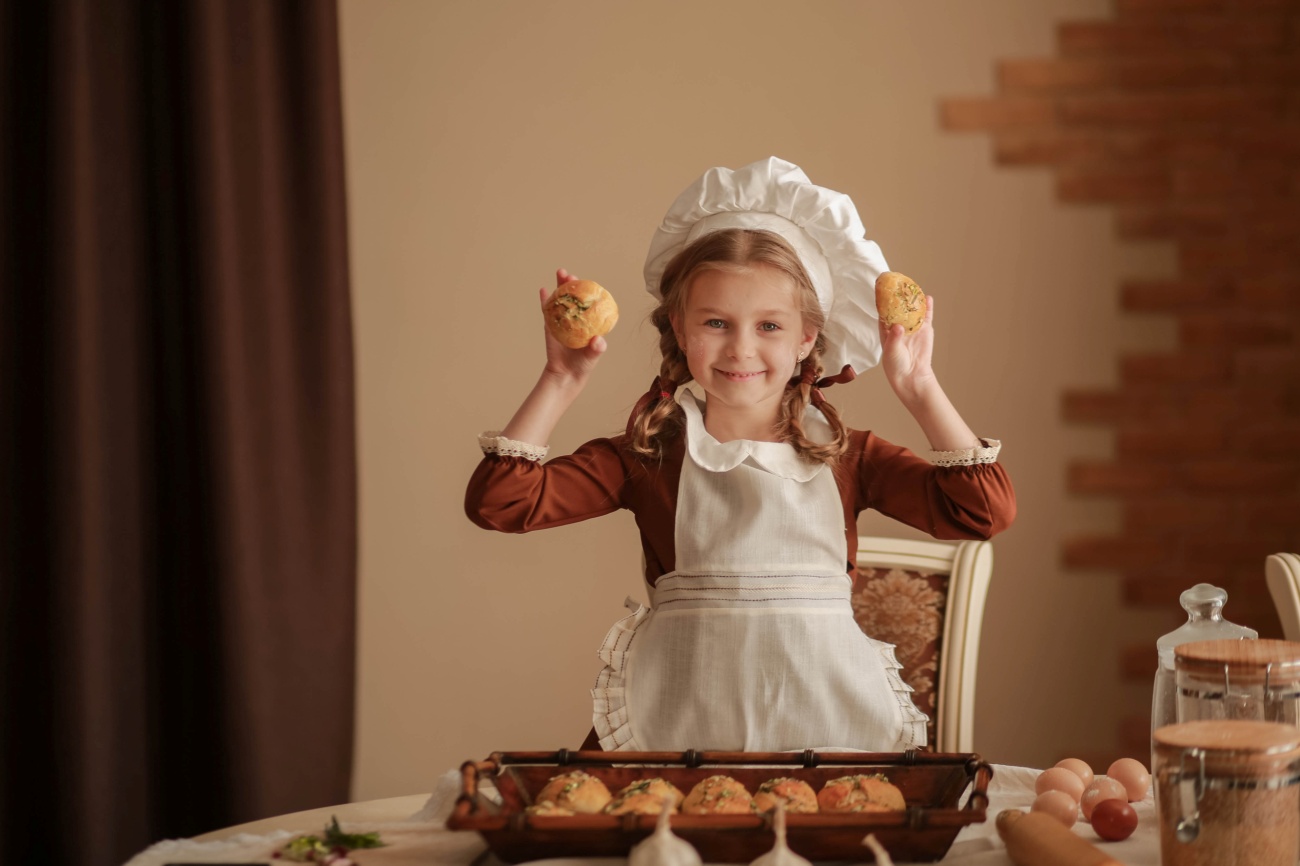 ФОТОПРИЛОЖЕНИЕ 6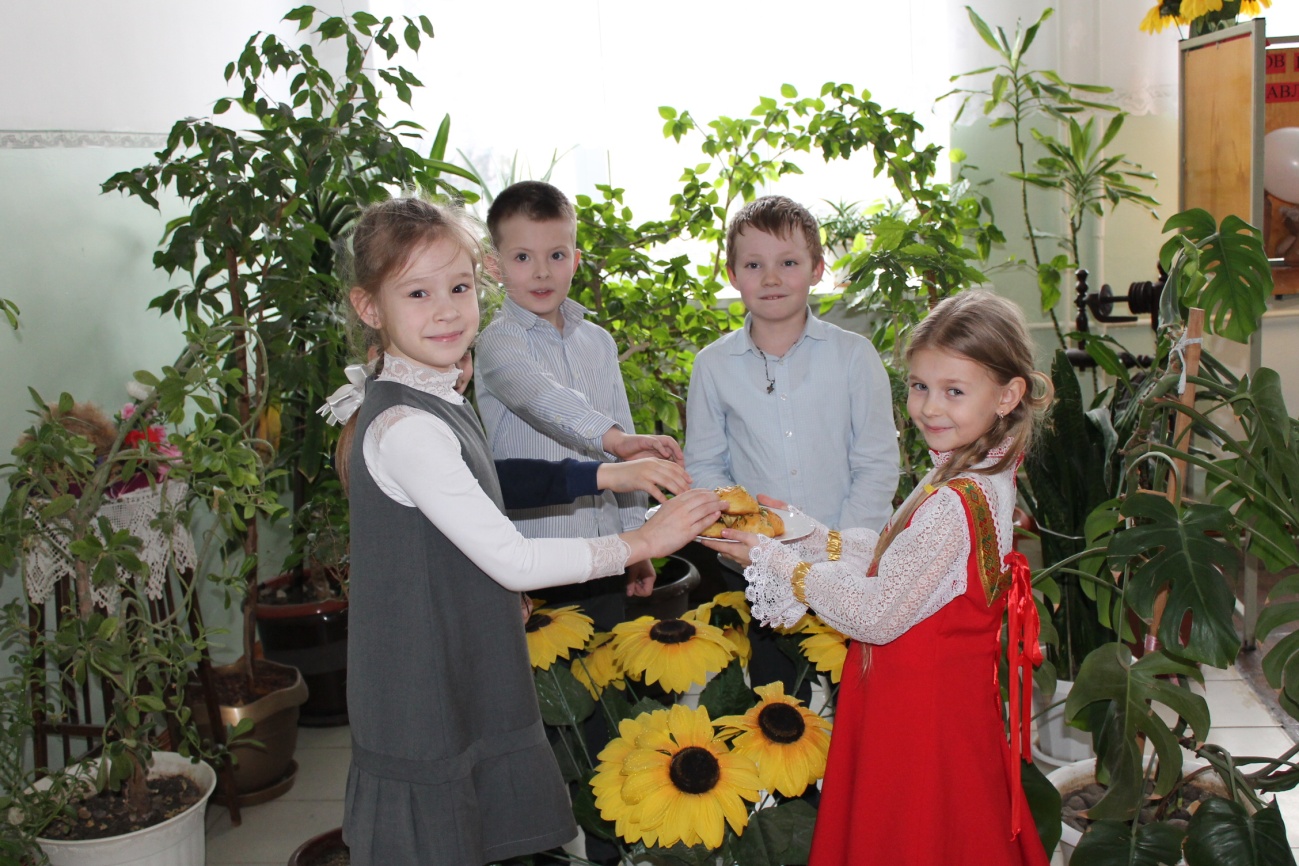 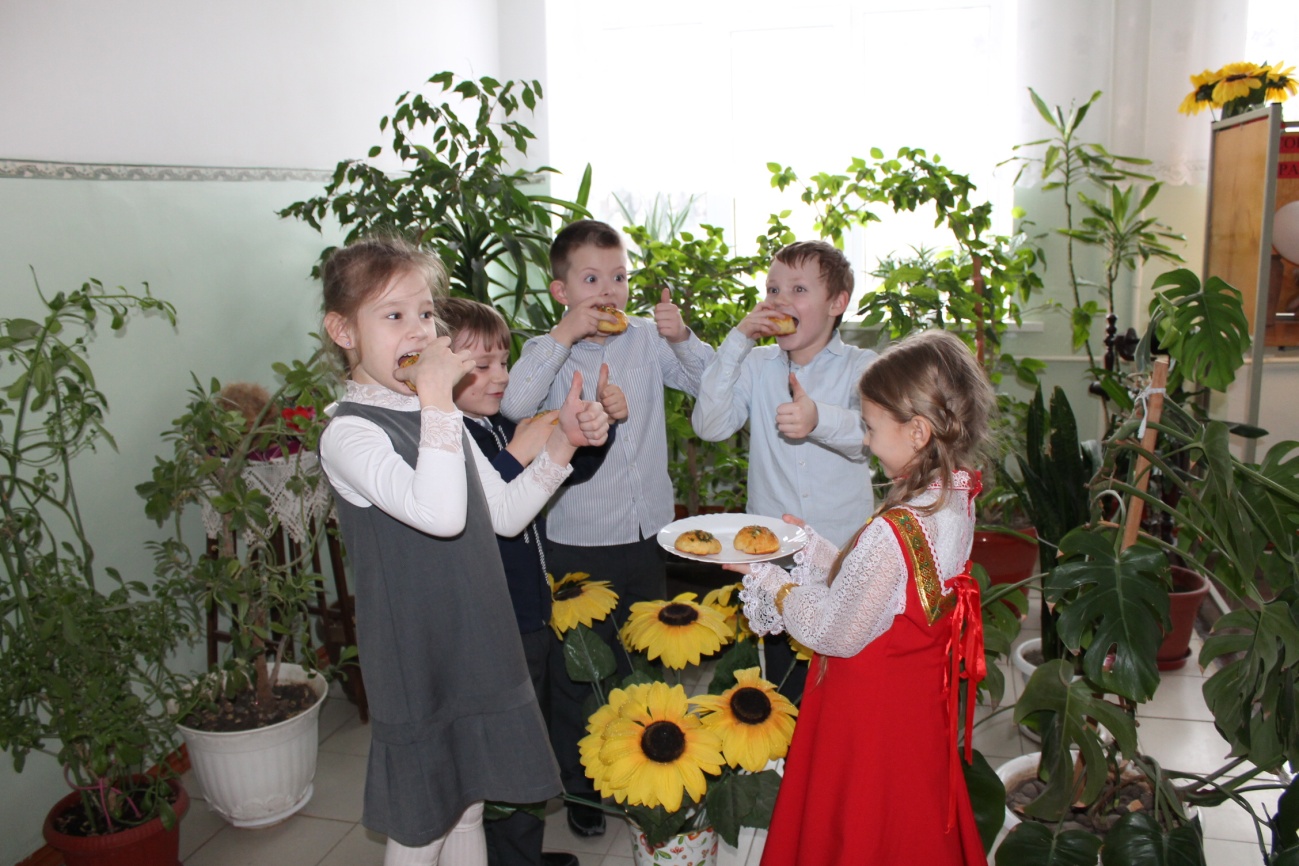 